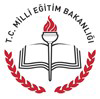 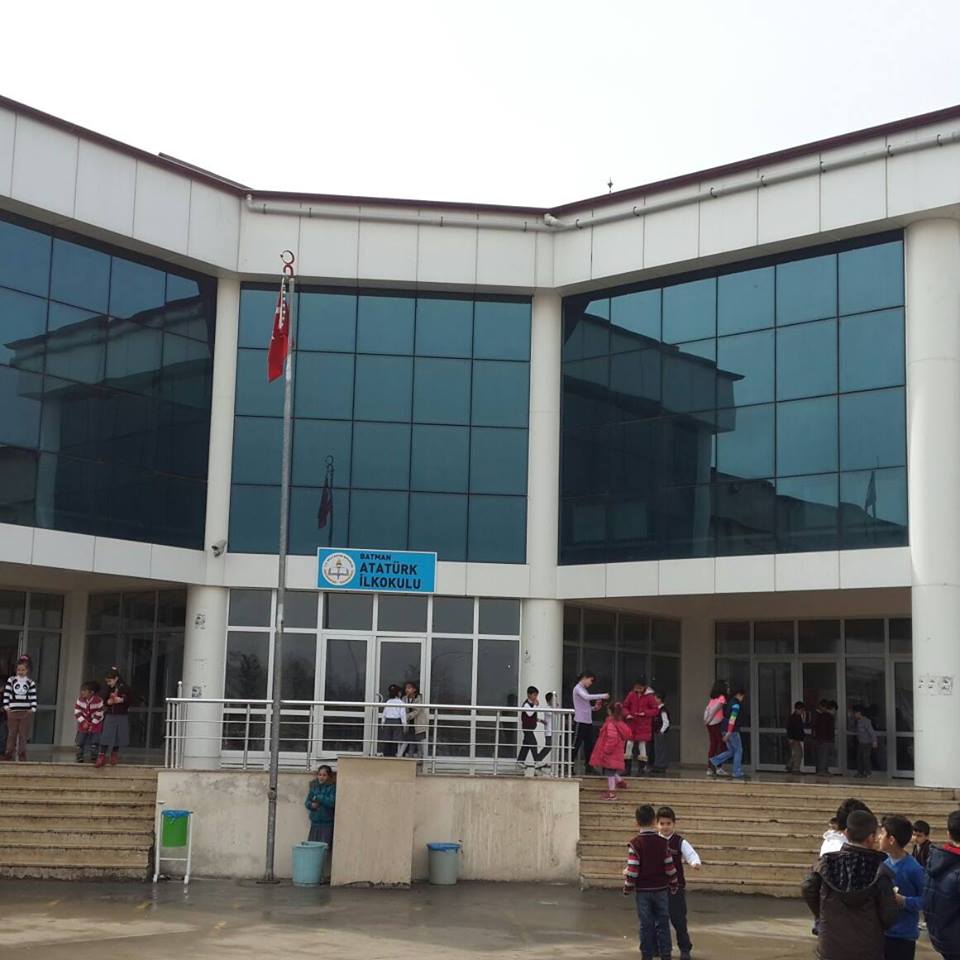 ATATÜRK İLKOKULU 2015-2019 STRATEJİK PLANI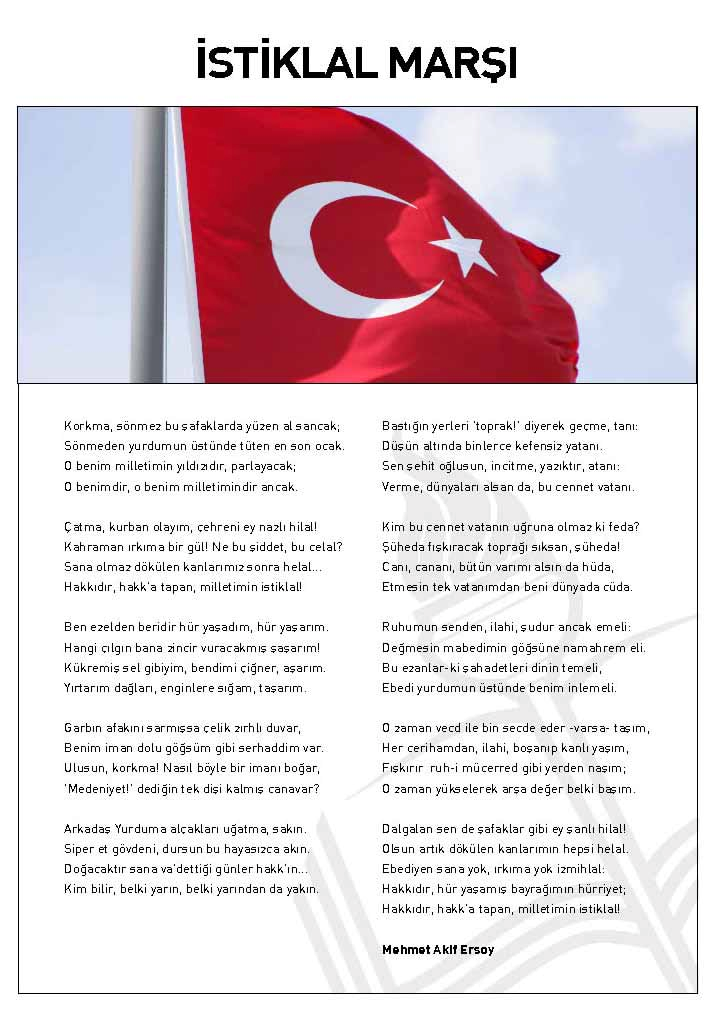 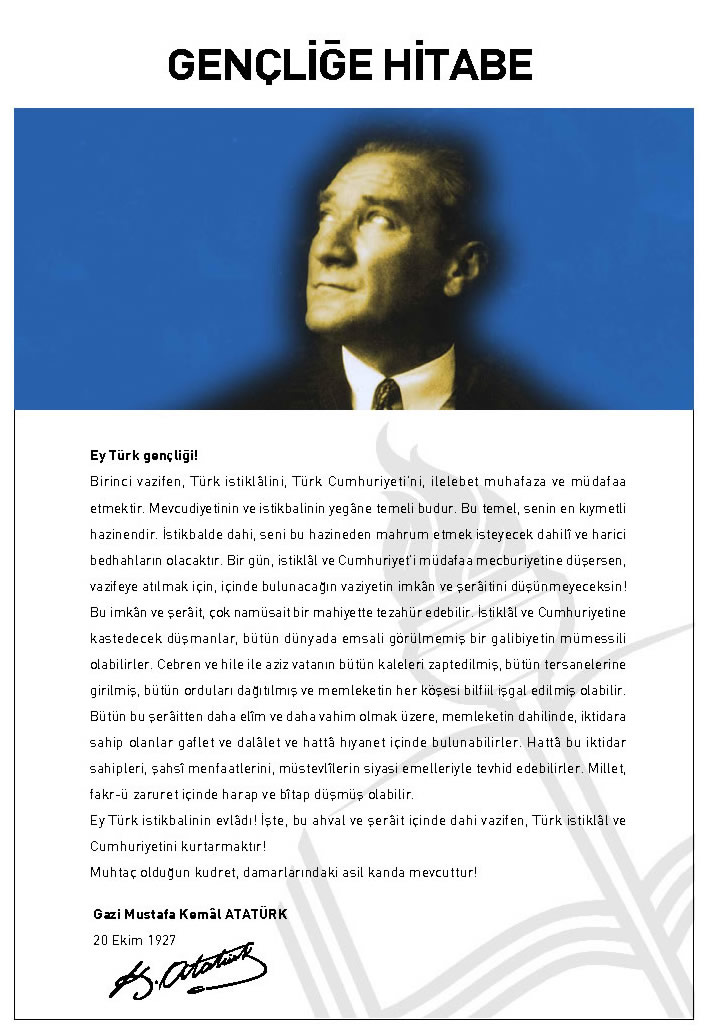 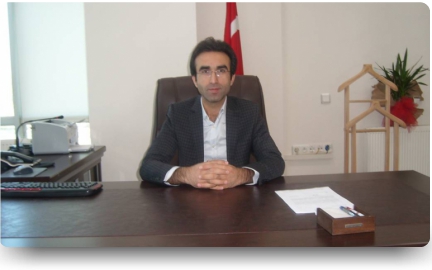 SUNUŞ   Çok hızlı gelişen, değişen teknolojilerle bilginin değişim süreci de hızla değişmiş ve başarı için sistemli ve planlı bir çalışmayı kaçınılmaz kılmıştır. Sürekli değişen ve gelişen ortamlarda çağın gerekleri ile uyumlu bir eğitim öğretim anlayışını sistematik bir şekilde devam ettirebilmemiz, belirlediğimiz stratejileri en etkin şekilde uygulayabilmemiz ile mümkün olacaktır. Başarılı olmak da iyi bir planlama ve bu planın etkin bir şekilde uygulanmasına bağlıdır.    Kapsamlı ve özgün bir çalışmanın sonucu hazırlanan Stratejik Plan okulumuzun çağa uyumu ve gelişimi açısından tespit edilen ve ulaşılması gereken hedeflerin yönünü doğrultusunu ve tercihlerini kapsamaktadır. Katılımcı bir anlayış ile oluşturulan Stratejik Plânın, okulumuzun eğitim yapısının daha da güçlendirilmesinde bir rehber olarak kullanılması amaçlanmaktadır.    Belirlenen stratejik amaçlar doğrultusunda hedefler güncellenmiş ve okulumuzun 2015-2019 yıllarına ait stratejik plânı hazırlanmıştır.    Okulumuza ait bu planın hazırlanmasında her türlü özveriyi gösteren ve sürecin tamamlanmasına katkıda bulunan idarecilerimize, stratejik planlama ekiplerimize, İlçe Milli Eğitim Müdürlüğümüz Strateji Geliştirme Bölümü çalışanlarına teşekkür ediyor, bu plânın başarıyla uygulanması ile okulumuzun başarısının daha da artacağına inanıyor, tüm personelimize başarılar diliyorum.Tekin TEKİNOkul Müdürü1Stratejik Plan Hazırlık SüreciYasal ÇerçeveStratejik Plan Üst Kurulu   1.4    Stratejik Plan Ekibi   1.5    İhtiyaçların Tespiti         Stratejik plan ekip üyeleriyle yapılan toplantıda ilk üst kurul toplantısı Kasım/2014’te kurum müdürümüzün katılımıyla Öğretmenler odasında gerçekleştirilmiştir. Stratejik planla ilgili bilgilendirme yapılmış, planlamanın temel kavramları anlatılmış, sürece ilişkin olumsuz algılar giderilmeye çalışılmıştır. Stratejik planlama ekibinin eğitim faaliyetlerini organize etmek için yol haritası belirlemiştir. 3TARİHSEL GELİŞİM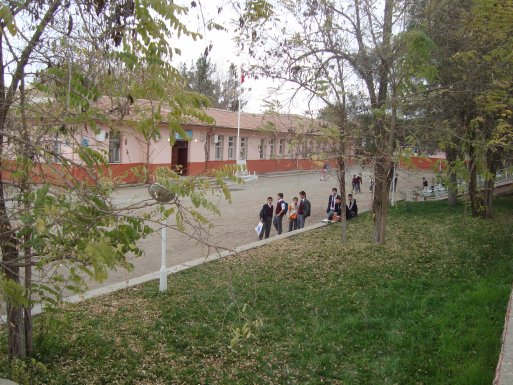                 Eski okul binası                                                                        Yeni okul binası4    2.2 Yasal Yükümlülükler ve Mevzuat Analizi2015-2019 yılları için hazırlanan okulumuz stratejik planı  Bakanlığımızın tüm yasal mevzuatı incelenerek yasal yükümlülükler listesi oluşturulmuştur. Yasal yükümlülükler ve mevzuat analizinin çıktıları daha sonraki aşamada okulumuzun faaliyet alanlarının belirlenmesine ve misyonunun oluşturulmasına etki edecektir. Yasal yükümlülükler ve mevzuat çıktılarından birinci öncelik olarak hizmetlerimizi etkileyen bazı yasal yükümlülükler aşağıda verilmiştir.1-5018 Sayılı Kamu Mali Yönetimi ve Kontrol Kanunu2-Stratejik Planlamaya İlişkin Usul ve Esasları Hakkında Yönetmelik3-DPT tarafından hazırlanan Kamu Kurumları için stratejik planlama kılavuzu4-2007-2014 yıllarını kapsayan Dokuzuncu kalkınma planı5-2007-2009 dönemini kapsayan orta vadeli program6-2007-2014 Eğitim özel ihtisas Komisyonu Raporu7-Milli Eğitim ile ilgili mevzuat (Milli Eğitim Temel Kanunu)8-Milli Eğitim Strateji Belgesi9-Bakanlık Faaliyet alanı ile ilgili ulusal, bölgesel ve sektörel plan ve programlar.10-Milli Eğitim Şura Kararları11-TÜBİTAK Vizyon 2023 Eğitim ve İnsan Kaynakları Raporları12-Bakanlık faaliyet alanları ile ilgili tüm projeler13-Batman Valiliği14-Batman Milli Eğitim Müdürlüğü Strateji Planı5Faaliyet Alanları, Ürün ve Hizmetler6Paydaş Analizi     Paydaş Analizinde Kullanılan Yöntem ve Aşamaları1.1 Paydaşların TespitiAtatürk İlkokulu Stratejik Planlama Ekibi olarak planımızın hazırlanması aşamasında katılımcı bir yapı oluşturmak için ilgili tarafların görüşlerinin alınması ve plana dahil edilmesi gerekli görülmüş ve bu amaçla paydaş analizi çalışması yapılmıştır. Ekibimiz tarafından iç ve dış paydaşlar belirlenmiş, bunların önceliklerinin tespiti yapılmıştır. 1.2 Paydaşların Önceliklendirilmesi      Paydaşlar Atatürk ilkokulu Müdürlüğü Ana Faaliyet Alanları ve hizmetlerinden etkilenme durumları dikkate alınarak önceliklendirilmiştir.1.3 Paydaşların Değerlendirilmesi       Paydaşların değerlendirilmesinde, Atatürk ilkokulu Müdürlüğü Ana Faaliyet Alanları ve hizmetlerinden hangileri ile ilgili oldukları, paydaşların müdürlüğümüzden olan beklentileri dikkate alınmıştır.Görüş ve Önerilerinin Alınma Yöntemi      Paydaş görüş ve beklentileri SWOT (GZFT)Analizi Formu, Çalışan Memnuniyeti Anketi, Öğrenci Memnuniyeti Anketi, Veli Anketi Formu kullanılmaktadır. Aynı zamanda öğretmenler kurulu toplantıları, Zümre toplantıları gibi toplantılarla görüş ve beklentiler tutanakla tespit edilmektedir.1.5 Paydaşların Görüş ve Önerilerin Değerlendirilmesi         Paydaş kişi ve kuruluşlara yönelik olarak hazırlanan görüşme formları doldurulmuş, üst düzey yöneticilerle birebir mülakatlar gerçekleştirilmiştir. Yapılan tüm bu çalışmalar doğrultusunda ilgili paydaşlara ulaşma ve onlarında düşüncelerini plana yansıtarak geniş katılımlı bir planlama çalışması yapılması amaçlanmıştır.Kurum içi AnalizÖrgütsel Yapı:8Okulda Oluşturulan Komisyon ve Kurullar:İnsan Kaynakları      2014 Yılı Kurumdaki Mevcut Yönetici Sayısı:     Kurum Yöneticilerinin Eğitim Durumu:     Kurum Yöneticilerinin Yaş İtibari ile dağılımı:     İdari Personelin Hizmet Süresine İlişkin Bilgiler:13     İdari Personelin Katıldığı Hizmet-içi Eğitim Programları:2014-2015  Yılı Kurumdaki Mevcut Öğretmen Sayısı:     Öğretmenlerin Yaş İtibari ile Dağılımı:  Öğretmenlerin Hizmet Süreleri:      2014 Yılı Kurumdaki Mevcut Hizmetli/ Memur Sayısı: Çalışanların Görev Dağılımı:Okul Rehberlik HizmetleriTeknolojik Düzey     Okulun Teknolojik Altyapısı:17Okulun Fiziki Altyapısı:18Mali Kaynaklar     Okul Kaynak Tablosu:19İstatistiki Veriler     Karşılaştırmalı Öğretmen/Öğrenci Durumu (2014)20    Yerleşim Alanı ve Derslikler21ÇEVRE ANALİZİ    2.6.1.  PEST- LE (Politik, Ekonomik, Sosyo-Kültürel, Teknolojik, Ekolojik, Etik)  Analizi22  2.6.2. Üst Politika Belgeleri23 GZFT ANALİZİ24MİSYONUMUZVİZYONUMUZTEMEL DEĞERLER VE İLKELERİMİZ`SORUN ALANLARISTRATEJİK PLAN GENEL TABLOSUTEMA-1 EĞİTİM ÖĞRETİME ERİŞİMİN ARTTIRILMASIStratejik Amaç-1          Okulumuzun bütün imkanlarını etkin bir şekilde kullanıp eğitim çağındaki bireyleri, dezavantajlı grupları bütün yönleriyle ele alarak herkese eğitim düşüncesiyle eşit ve adil şartlarda eğitime erişimini sağlamak amacıyla paydaşlarımızla beraber okul öncesinden başlayarak bir üst eğitim kurumuna gidene kadarki tüm eğitim süreçlerini yaygınlaştırıp, iyileştirmek.Stratejik Hedef 1.1          Plan dönemi sonuna kadar okulumuz alanında bulunan tüm eğitim kademelerindeki öğrencilerin ve dezavantajlı bireylerin devamlarını sağlayarak, eğitimlerini tamamlatmak,TEMA-2 EĞİTİM-ÖĞRETİMDE KALİTENİN ARTTIRILMASIStratejik Amaç-2            Okulumuzun bütün şubelerindeki bireylerin  ulusal ve uluslararası düzeyde bilgi, beceri, tutum ve davranış kazanmalarını sağlayacak eğitim ortamlarını hazırlamak ve bir üst öğrenim kurumuna geçişte hazırlık düzeyi yüksek bireyler yetiştirmek için; sınıf temelli başarı düzeylerini yükseltecek,  standartlar ve yeterlilikler belirleyerek çoklu değerlendirme sistemleri kurup, öğrenci başarı ve kazanımlarını sürekli ölçüp izleyerek, değerlendirerek  yeni öğretim yöntemleri geliştirip, uygulamaları sürdürülebilir süreç yönetimi yaklaşımıyla sürekli iyileştirmek.Stratejik Hedef – 2.1         Okulumuzun bütün şubelerinde öğrencilerimizin başarı ve kazanımlarını sürekli izleyip değerlendirerek, yeni öğretim programlarını,  eğitim materyalleri ve rehberlik hizmetleri ile geliştirmek.Stratejik Hedef – 2.2       Kurumumuzdan  mezun olan öğrencilerimizin bir üst öğrenime devam edenlerin  sayısı ve mezun olan öğrencilerimizin niteliği arttırılmasını sağlanmakStratejik Hedef – 2.3         Öğretmen ve öğrencilerimizin okul içinde yapılacak olan etkinlik ve  projelere katılım oranlarının arttırılarak eğitim düzeylerini yükseltmek.Stratejik Hedef – 2.3Öğretmen ve öğrencilerimizin okul içinde yapılacak olan etkinlik ve  projelere katılım oranlarının arttırılarak sosyal yönden gelişimlerini yükseltmekTEMA-3 KURUMSAL KAPASİTENİN ARTTIRILMASIStratejik Amaç - 3           Okulumuzun kapasitesinin  nitelik ve nicelik olarak stratejik yönetim yaklaşımı ile gelişmesi ve yönetim organizasyonu, insan kaynakları, beşeri ve teknolojik alt yapı alanlarında kapasitesini arttırmak için,  plan dönemi süresince;  ölçülebilir, analiz edilebilir ve kontrol edilebilir bir yönetim yapısı oluşturarak stratejilerin hayat bulmasını sağlamak, insan kaynaklarının niteliğini arttırmak, fiziki, mali ve teknolojik alt yapıyı geliştirmek. KStratejik Hedef – 3.1       Okulumuzun insan kaynaklarından yararlanmak için; personelin planlanması, görevlendirilmesi, değerlendirilmesi ve ödüllendirmesine yönelik objektif bir değerlendirme sistemi  oluşturup, planlı eğitimlerle kariyer gelişimine katkıda bulunarak niteliğinin geliştirilmesini sağlamak.Stratejik Hedef – 3.2         Okulumuzda ihtiyaç duyulan eğitim ortamlarının yapılması, donatılması, geliştirilmesi ve sağlıklı eğitim ortamlarının hazırlanmasında, Okulumuza tahsis edilen bütçe olanakları, hayırsever katkıları, sivil toplum kuruluşlarından elde edilen finansal kaynakları etkin ve verimli kullanmakStratejik Hedef – 3.3       Okulumuzun bütün sınıflarında  teknolojik alt yapıyı yaşamakta olduğumuz yüzyılda hızla değişen ve gelişen teknoloji ile uyumlu hale getirerek, görevlerimizin yerine getirilmesinde, doğru ve güncel bilgilere zamanında ve objektif bir şekilde ulaşabilecek şekilde teknolojik imkanlardan en üst seviyede faydalanmak26TEMALAR  Stratejik Amaç-1          Okulumuzun bütün imkanlarını etkin bir şekilde kullanıp eğitim çağındaki bireyleri, dezavantajlı grupları bütün yönleriyle ele alarak herkese eğitim düşüncesiyle eşit ve adil şartlarda eğitime erişimini sağlamak amacıyla paydaşlarımızla beraber okul öncesinden başlayarak bir üst eğitim kurumuna gidene kadarki tüm eğitim süreçlerini yaygınlaştırıp, iyileştirmek. Stratejik Hedef 1.1 :          Plan dönemi sonuna kadar okulumuz alanında bulunan tüm eğitim kademelerindeki öğrencilerin ve dezavantajlı bireylerin devamlarını sağlayarak, eğitimlerini tamamlatmak     PERFORMANS GÖSTERGELERİ27  Stratejik Amaç-2              Okulumuzun bütün şubelerindeki bireylerin  ulusal ve uluslararası düzeyde bilgi, beceri, tutum ve davranış kazanmalarını sağlayacak eğitim ortamlarını hazırlamak ve bir üst öğrenim kurumuna geçişte hazırlık düzeyi yüksek bireyler yetiştirmek için; sınıf temelli başarı düzeylerini yükseltecek,  standartlar ve yeterlilikler belirleyerek çoklu değerlendirme sistemleri kurup, öğrenci başarı ve kazanımlarını sürekli ölçüp izleyerek, değerlendirerek  yeni öğretim yöntemleri geliştirip, uygulamaları sürdürülebilir süreç yönetimi yaklaşımıyla sürekli iyileştirmek.   Stratejik Hedef – 2.1          Okulumuzun bütün şubelerinde öğrencilerimizin başarı ve kazanımlarını sürekli izleyip değerlendirerek, yeni öğretim programlarını,  eğitim materyalleri ve rehberlik hizmetleri ile geliştirmek.     PERFORMANS GÖSTERGELERİ28Stratejik Hedef – 2.2         Kurumumuzdan  mezun olan öğrencilerimizin bir üst öğrenime devam edenlerin  sayısını ve mezun olan öğrencilerimizin niteliğinin arttırılmasını sağlanmak     PERFORMANS GÖSTERGELERİ29       Stratejik Hedef – 2.3                 Öğretmen ve öğrencilerimizin okul içinde yapılacak olan etkinlik ve  projelere katılım oranlarının arttırılarak eğitim düzeylerini yükseltmek.Stratejik Hedef – 2.3Öğretmen ve öğrencilerimizin okul içinde yapılacak olan etkinlik ve  projelere katılım oranlarının arttırılarak sosyal yönden gelişimlerini yükseltmek      PERFORMANS GÖSTERGELERİ30Stratejik Amaç - 3           Okulumuzun kapasitesinin  nitelik ve nicelik olarak stratejik yönetim yaklaşımı ile gelişmesi ve yönetim organizasyonu, insan kaynakları, beşeri ve teknolojik alt yapı alanlarında kapasitesini arttırmak için,  plan dönemi süresince;  ölçülebilir, analiz edilebilir ve kontrol edilebilir bir yönetim yapısı oluşturarak stratejilerin hayat bulmasını sağlamak, insan kaynaklarının niteliğini arttırmak, fiziki, mali ve teknolojik alt yapıyı geliştirmek. KStratejik Hedef – 3.1       Okulumuzun insan kaynaklarından yararlanmak için; personelin planlanması, görevlendirilmesi, değerlendirilmesi ve ödüllendirmesine yönelik objektif bir değerlendirme sistemi  oluşturup, planlı eğitimlerle kariyer gelişimine katkıda bulunarak niteliğinin geliştirilmesini sağlamak.PERFORMANS GÖSTERGELERİ31Stratejik Hedef – 3.2         Okulumuzda ihtiyaç duyulan eğitim ortamlarının yapılması, donatılması, geliştirilmesi ve sağlıklı eğitim ortamlarının hazırlanmasında,okulumuza tahsis edilen bütçe olanakları, hayırsever katkıları, sivil toplum kuruluşlarından elde edilen finansal kaynakları etkin ve verimli kullanmak.PERFORMANS GÖSTERGELERİ32Stratejik Hedef – 3.3       Okulumuzun bütün sınıflarında  teknolojik alt yapıyı yaşamakta olduğumuz yüzyılda hızla değişen ve gelişen teknoloji ile uyumlu hale getirerek, görevlerimizin yerine getirilmesinde,doğru ve güncel bilgilere zamanında ve objektif bir şekilde ulaşabilecek şekilde teknolojik imkanlardan en üst seviyede faydalanmakPERFORMANS GÖSTERGELERİYukarıda performans göstergesinde belirtilen adet sayısı Okul İdaresi , Öğretmen – veli imkanlarıyla sınıflara takılan malzeme sayısını belirtmektedir.33		     4.1 Maliyetlendirme      Okulun Gelir Tablosu:    Okulun Tahmini Gider Tablosu:344.1.  RAPORLAMAPlan dönemi içerisinde ve her yılın sonunda okulumuz stratejik planı uyarınca yürütülen faaliyetlerimizi, önceden belirttiğimiz performans göstergelerine göre hedef ve gerçekleşme durumu ile varsa meydana gelen sapmaların nedenlerini açıkladığımız, okulumuz hakkında genel ve mali bilgileri içeren izleme raporları  altı aylık olarak hazırlanacaktır.Faaliyet raporları yıllık olarak hazırlanacaktır35FATİH İLKOKULU FAALİYET İZLEME VE DEĞERLENDİRME RAPORU         ONAYSTRATEJİK PLAN ÜST KURULU İMZA SİRKÜSÜ(Hatalarım olabilir.. dualarınızı beklerim)İÇİNDEKİLERSAYFA NO      ÖNSÖZ  Kurum ( Kimlik Bilgisi )1BÖLÜM: STRATEJİK PLAN HAZIRLIK PROGRAMI2-3Stratejik Plan Hazırlık Süreci2Yasal Çerçeve2Üst Kurul 3Stratejik Plan Ekibi3İhtiyaçların Tespiti3BÖLÜM:      DURUM ANALİZİ4-24Atatürk ilkokulunun Tarihsel Gelişimi4Yasal Yükümlülükler ve Mevzuat Analizi 5Faaliyet Alanları, Ürün ve Hizmetler6Paydaş Analizi7Kurum İçi Analiz 8Örgütsel Yapı9-10-11-12İnsan Kaynakları13-14-15-16Teknolojik Düzey17-18Mali Kaynaklar19İstatistikî Veriler20-21Kurum Dışı Analiz (Çevre Analizi)22 PEST-LE Analizi22 Üst Politika Belgeleri23GZFT (SWOT) Analizi24Gelişim ve Sorun Alanları24BÖLÜM: GELECEĞE YÖNELİM25-33Misyon 25Vizyon 25Temel Değerler 25Stratejik Plan Genel Tablosu26Temalar, Amaçlar, Hedefler, Tedbirler(Stratejiler)27-33      4.BÖLÜM:     MALİYETLENDİRME34      4.1.Maliyetlendirme345.BÖLÜM:         İZLEME ve DEĞERLENDİRME 35      5.1 İzleme ve Değerlendirme35KURUM KİMLİK BİLGİSİKURUM KİMLİK BİLGİSİKurum Adı Kurum Statüsü Kamu                        ÖzelKurumda Çalışan Personel SayısıYönetici                  : 3Öğretmen                : 27Memur                   :  1Öğrenci Sayısı775Öğretim ŞekliX  Normal                  İkiliKURUM İLETİŞİM BİLGİLERİKURUM İLETİŞİM BİLGİLERİKurum Telefonu / FaxTel. : 488.2132418 Fax : 488.2132729Kurum Web Adresiwww.batmanataturk.meb.k12.trMail Adresi713257@meb.k12.trKurum Adresi Mahalle        : Site Mah Posta Kodu :  72050 İlçe               :  Merkez İli                  : BATMANKurum MüdürüTekin TEKİN             Tel: 0505 536 33 55Kurum Müdür YardımcılarıSerhat GENÇ          Tel: 0505 402 41 97  Nesim ASLAN       Tel: 0544 886 72 45       Bu stratejik plan dokümanı, okulumuzun güçlü ve zayıf yönleri ile dış çevredeki fırsat ve tehditler göz önünde bulundurularak, eğitim alanında ortaya konan kalite standartlarına ulaşmak üzere yeni stratejiler geliştirmeyi ve bu stratejileri temel alan etkinlik ve hedeflerin belirlenmesini amaçlamaktadır.  Ayrıca okulumuzun mevcut durumundan hareketle geleceğe dair bir plan oluşturmak; bu plana uygun amaçlar ile bunlara ulaşmayı mümkün kılacak hedef ve tedbirler belirlemeleri; ayrıca performanslarını izleme ve değerlendirmeleri sürecini ifade eden katılımcı esnek bir yönetim yaklaşımıdır. Okulumuzun, “neredeyiz?” “nereye ulaşmak istiyoruz?’’, “ulaşmak istediğimiz noktaya nasıl gideriz?” ve “başarımızı nasıl ölçeriz?” şeklinde dört temel soruya cevap arama süreci olarak da ifade edilebilir. Stratejik planlama sürecinde Stratejik Plan üst Kurulu ve Ekibi oluşturulmuş , yönetici ve öğretmenlerle stratejik planın katılımcılık esasına göre  toplantı yapılmış. Toplantılarda  durum analizi başta olmak üzere misyon, vizyon, temel değerler, amaçlar ve hedeflerden bahsedilmiş ; ayrıca soru-cevap tekniği ve beyin fırtınası yöntemleri kullanılmıştır.       10.12.2003 tarihli ve 5018 sayılı Kamu Mali Yönetimi ve Kontrol Kanunu 24.12.2003 tarihli ve 25326 sayılı Resmî Gazetede yayımlanarak yürürlüğe girmiştir. 5018 sayılı kanun ile yeniden tanımlanan bütçe sürecinde stratejik planlama, performans programı, performans esaslı bütçeleme ve faaliyet raporları yeni unsurlar olarak benimsenmiştir. Bilindiği gibi, 5018 Sayılı Kamu Mali Yönetimi ve Kontrol Kanunu’nun 9. maddesiyle kamu idarelerinin stratejik planlarını hazırlamaları zorunlu kılınmış, Devlet Planlama Teşkilatı Müsteşarlığı da stratejik plan hazırlamakla yükümlü olacak kamu idarelerinin ve stratejik planlama sürecine ilişkin takvimin tespitiyle yetkilendirilmiştir. DPT Müsteşarlığı tarafından hazırlanan “Kamu idarelerinde Stratejik Planlamaya ilişkin Usul ve Esaslar Hakkında Yönetmelik”, 26.05.2006 tarihli ve 26179 sayılı Resmî Gazetede yayımlanarak yürürlüğe girmiştir. Buna göre; stratejik planlama çalışmalarının, kapsamdaki tüm kamu idarelerine yaygınlaştırılması, aşamalı bir geçiş takvimi dâhilinde yürütülmesi planlanmıştır. Bu kanunun 3. maddesine göre stratejik plan; “kamu idarelerinin orta ve uzun vadeli amaçlarını, temel ilke ve politikalarını, hedef ve önceliklerini, performans ölçütlerini, bunlara ulaşmak için izlenecek yöntemler ile kaynak dağılımlarını içeren plandır.” Kanunun 9. maddesi ise stratejik planların tüm kamu kurumları için bir zorunluluk haline geldiğini açıklamaktadır. Bu madde de “Kamu idareleri; kalkınma planları, programlar, ilgili mevzuat ve benimsedikleri temel ilkeler çerçevesinde geleceğe ilişkin misyon ve vizyonlarını oluşturmak, stratejik amaçlar ve ölçülebilir hedefler saptamak, performanslarını önceden belirlenmiş olan göstergeler doğrultusunda ölçmek ve bu sürecin izleme ve değerlendirmesini yapmak amacıyla katılımcı yöntemlerle stratejik plan hazırlarlar” denilmektedir.2STRATEJİK PLAN ÜST KURULUSTRATEJİK PLAN ÜST KURULUSTRATEJİK PLAN ÜST KURULUSIRA NOADI SOYADI                      GÖREVİ1Tekin TEKİNMüdür 2Nesim ASLANMüdür yardımcısı3Bayram GÜNEŞOkul aile birliği başkanı4Sevgi YILDIRIMOkul Aile Birliği  Yönetim ÜyesiSTRATEJİK PLANLAMA EKİBİSTRATEJİK PLANLAMA EKİBİSTRATEJİK PLANLAMA EKİBİSIRA NOADI SOYADI                      GÖREVİ1Serhat GENÇMüdür Yardımcısı2Aycan TOKMAKÖğretmen3Siraç AKÇAYÖğretmen4İnci KAYAÖğretmen5Zeynep KANYILMAZÖğretmen6Günay EROĞLUÖğretmen7M.Ali EKMENVeli8Zeynep GÜZELVeliA-FAALİYET ALANI:EĞİTİMB-FAALİYET ALANI:YÖNETİM İŞLERİHizmet-1: Rehberlik HizmetleriPsikolojik DanışmaSınıf İçi Rehberlik HizmetleriMeslek Tanıtımı ve YönlendirmeHizmet-1: Öğrenci işleri hizmetiKayıt-Nakil işleri     Devam-devamsızlık     Sınıf geçme Hizmet-2: Sosyal-Kültürel Etkinlikler Koro      Satranç YarışmalarKültürel GezilerSergilerTiyatroKermes ve ŞenliklerPikniklerSosyal Kulüp ve Toplum Hizmeti ÇalışmalarıHizmet-2: Öğretmen işleri hizmetiDerece terfi    Hizmet içi eğitim     Özlük haklarıSendikal HizmetlerHizmet-3: Spor EtkinlikleriFutbol,    Voleybol   BasketbolHizmet-3: Mali İşlemlerOkul Aile Birliği işleriBütçe işlemleriBakım-onarın işlemleriTaşınır Mal işlemleriHizmet-4: İzcilik EtkinlikleriGünlük Çalışma KamplarıMahalli KamplarResmi Bayram TörenleriC-FAALİYET ALANI:ÖĞRETİMFAALİYET ALANI:YETİŞKİN EĞİTİMİ VE VELİLERLE İLİŞKİLERHizmet-1: Öğretimin PlanlanmasıPlanlarÖğretmenler KuruluZümre toplantılarıHizmet-1: Sağlık HizmetleriAğız ve Diş Sağlığı SemineriÇocuk Hastalıkları SemineriHizmet-2: Öğretimin UygulanmasıSınıf içi uygulamalarGezi ve incelemeYetiştirme kurslarıKazanım değerlendirmeHizmet-2: KurslarOkuma-Yazma kurslarıBilgisayar kurslarıOkullar Hayat Olsun ProjesiHizmet-3: Öğretimin DeğerlendirilmesiDönem içi değerlendirmelerOrtak sınavlarHizmet-3: Velilerle İlgili HizmetlerVeli toplantılarıVeli iletişim hizmetleriOkul-Aile Birliği faaliyetleriİÇ PAYDAŞLARDIŞ PAYDAŞLAROkul YönetimiValilikÖğretmenlerİl Milli Eğitim MüdürlüğüÖğrencilerMuhtarOkul Aile BirliğiMezunlarVelilerTPAO Bölge MüdürlüğüDiğer Eğitim KurumlarıKurul/Komisyon  veya GörevleriDayandığı   Mevzuat ve MaddesiGörevliler Kurul ve Komisyon ÜyeleriOkul Meclisleriİlköğretim Kurumları Yönetmeliği / Madde:97       Öğrenci meclisi, birleştirilmiş sınıf uygulaması yapılan ilkokulların dışındaki ilkokul, ortaokul ve imam-hatip ortaokullarında kurulur. Meclis, şube temsilcilerinden oluşur. Meclisin ilk toplantısında üyeler arasından okul meclisi temsilcisi seçilir. Öğrenci kurul başkanının katıldığı kurullara bu temsilci de katılır.1-,,,,,,,,,,,,,,,,,,,,,,,,,,,,,,,,,,,,2-,,,,,,,,,,,,,,,,,,,,,,,,,,,,,,,,,,,,3-Ö.Faruk GÜN(5B)Satın Alma Komisyonuİlköğretim Kurumları Yönetmeliği / Madde:100     Satın alma komisyonu, ihtiyaç duyulan ilköğretim kurumlarında müdür veya müdür yardımcısının başkanlığında okul müdürlüğünce yapılacak satın alma işlerini düzenlemek ve yürütmek üzere öğretmenler kurulunda seçilecek üç öğretmen ve muhasebeden sorumlu bir memurdan oluşturulur. 1-Tekin TEKİN    5-Aygül KOLUMAN (Yedek)2-Serhat GENÇ    6-Siraç AKÇAY (Yedek)3-Emine ÇİFTÇİ4-Kumri AKSAL ÖZMASKANMuayene ve Kabul Komisyonuİlköğretim Kurumları Yönetmeliği / Madde:101     Okul müdürlüklerince yapılan mal ve hizmet alımlarında Taşınır Mal Yönetmeliği hükümleri göz önünde bulundurularak muayene ve kabul komisyonu kurulur. Bu komisyon, müdür başyardımcısı veya müdür tarafından görevlendirilecek bir müdür yardımcısının başkanlığında öğretmenler kurulunca bir yıl için seçilen bir öğretmen, ambar memuru, taşınır mal kayıt ve kontrol memuru, varsa sağlık personeli ve bir nöbetçi öğretmenden oluşur. Ana sınıfı bulunan okullarda okul öncesi öğretmenlerinden de bu komisyona bir üye seçilir.1-Serhat GENÇ2-Yeliz ÖRÜKER3-Hülya ÖZÇELİK4-Ayfer G. UĞURÖğrenci Davranışlarını Değerlendirme Kuruluİlköğretim Kurumları Yönetmeliği / Madde:113       Ortaokul ve imam-hatip ortaokullarında öğrenci davranışlarını değerlendirme kurulu; müdür başyardımcısı, müdür başyardımcısı bulunmayan okullarda müdür yardımcısının başkanlığında öğretmenler kurulunca seçilen birer sınıf ve birer şube rehber öğretmeninden bir asil, bir yedek üye, bir okul rehber öğretmeni ile okul-aile birliği başkanı ve öğrenci kurulu başkanından oluşturulur.1- Nesim ASLAN           Bayram GÜNEŞ AOB2-Günay EROĞLU         ,,,,,,,,,,,,,,,,,,,,,OÖKBŞ3-T. Özlem ŞEFİKOĞLU4-Aycan TOKMAKOkul Aile Birliği KurullarıTaşınır Değer Tespit KomisyonuTaşınır Mal Yönetmeliği/Madde:13/3Değer tespit komisyonu, harcama yetkilisinin onayı ile taşınır kayıt ve kontrol yetkilisinin ve işin uzmanının da katıldığı en az üç kişiden oluşturulur.1-Serhat GENÇ2-Emine ÇİFTÇİ3-Aycan TOKMAKTaşınır Sayım KuruluTaşınır Mal Yönetmeliği/Madde:32/2Taşınır sayımları, harcama yetkilisince, kendisinin veya görevlendireceği bir kişinin başkanlığında taşınır kayıt ve kontrol yetkilisinin de katılımıyla, en az üç kişiden oluşturulan sayım kurulu tarafından yapılır. 1-Serhat GENÇ 2-Siraç AKÇAY3-Şerif BAYTARSosyal Etkinlikler Kurulu   MEB İlköğretim ve Ortaöğretim Kurumları Sosyal Etkinlikler Yönetmeliği / Madde: 8    Sosyal etkinlikler kurulu, müdürün görevlendireceği bir müdür yardımcısının başkanlığında danışman öğretmenlerin aralarından se çecekleri bir danışman öğretmen, kulüp temsilcilerinin aralarından seçecekleri üç öğrenci ile okul-aile birliğini temsilen iki veliden oluşur.1- Nesim ASLAN 5-Sude GAYRETLİ (4-A)2-İnci KAYA          6-Enes ERDOĞAN (4-D)3-Nilgün EREN      7-,,,,,,,,,,VELİ 8.,,,,,,,,,,,VELİ4-Betül OCAKHANOĞLU(3-D) İnceleme KuruluSeçme KuruluMEB İlköğretim ve Ortaöğretim Kurumları Sosyal Etkinlikler Yönetmeliği / Madde: 24İnceleme Kurulu: Müdürün veya görevlendireceği müdür yardımcısının başkanlığında, biri kültür dersleri öğretmeni olmak üzere iki öğretmen ile ilgili sosyal etkinlikler danışman öğretmeninden oluşur.Seçme Kurulu: Kulüp üyeleri arasından seçilen ve okul yönetimince uygun görülen beş öğrenciden seçme kurulu oluşturulur.1- Nesim ASLAN  5- Kumri AKSAL ÖZMASKAN2-Günay EROĞLU                 3- Ümit TERGEK4- Evren TERGEKTörenler ve Kutlama KomisyonuMEB İlköğretim ve Ortaöğretim Kurumları Sosyal Etkinlikler Yönetmeliği / Madde: 28      Tören programı her okulda, müdür veya görevlendireceği bir müdür yardımcısının başkanlığında en az iki öğretmen ve bir öğrenci temsilcisinden oluşturulan komisyonca hazırlanır ve uygulanır.1-Nesim ASLAN2-Öğretmenler Kurulunca belirlenmiştir(gün ve haftalara göre ayrı ayrı) Rehberlik ve Psikolojik Danışma Hizmetleri Yürütme Komisyonu     Rehberlik ve psikolojik danışma hizmetleri yürütme komisyonu, okul müdürünün başkanlığında; müdür yardımcıları, rehberlik ve psikolojik danışma servisi psikolojik danışmanları, sınıf rehber öğretmenlerinden her sınıf seviyesinden seçilecek en az birer temsilci, disiplin kurulundan bir temsilci, okul-aile birliğinden bir temsilci, okul öğrenci temsilcisinden oluşur.1-Tekin TEKİN         7-Şerif BAYTAR2- Nesim ASLAN      8-Zeynep KANYILMAZ3-Günay EROĞLU   4-Çiğdem EKİN5-İnci KAYA6- Mine SARINKütüphane Kaynaklarının Tespiti ve Seçimi komisyonuMEB Okul Kütüphaneleri Yönetmeliği/ Madde:10/b       Kütüphane kaynaklarının tespiti ve seçimini yapacak komisyon; okul müdürünün başkanlığında, ilgili zümre başkanları, kütüphanecilik kulübü danışman öğretmeni, kütüphanecilik kulübü temsilcisi, okul-aile birliğinden bir üye, okul öğrenci meclisi başkanı, kütüphaneci veya kütüphane memurundan oluşturulur. 1-Ayfer G. UĞUR2-DilekÖZGÜN3-Bayram GÜNEŞ,(OAB)4-,,,,,,,,,,,,,,,,,,,,,,,,(Ö.M.BŞK)TKY Kalite KuruluMEB. Toplam Kalite Yönetimi Uygulama Yönergesi / Madde:9Kalite kurulu, birim amirinin başkanlığında, birimin konuyla ilgili kritik sorumluluklarını üstlenmiş, yeterli bilgi ve beceriye sahip en az beş kişiden oluşur.1- Tekin TEKİN      7-  Bayram GÜNEŞ Veli2- Serhat GENÇ      8-  Medine SAV  Öğrenci3- Abdulkadir GÜNAYDIN4-Nilgün EREN5-Mine SARIN6-Tarık DALTKY Kalite Geliştirme EkibiMEB Toplam Kalite Yönetimi Uygulama Yönergesi / Madde:10Toplam kalite yönetimi uygulama projesi sürecinde birim amirince seçilecek en az üç kişiden kalite geliştirme ekibi oluşturulur.Bu ekipte yer alacak personelin,birimde iş görenleri harekete geçirecek, katılımcı anlayışa sahip,iyi iletişim kurabilen nitelikte olmasına özen gösterir.11- Tekin TEKİN      2- Serhat GENÇ      3- Abdulkadir GÜNAYDIN4-Tarık DALOkul Seçim ve Sandık KuruluMEB Demokrasi Eğitimi ve Okul Meclisleri Yönergesi / Madde: 9-10Her seçim çevresinde bir Okul Seçim Kurulu oluşturulur. Okul Seçim Kurulu; öğretmenler kurulunca seçilen bir öğretmenin başkanlığında öğrencilerden seçilen iki asıl, iki yedek üyeden oluşur. Bu kurul okuldaki seçim işlerini yürütür.1-Çiğdem EKİN2-,,,,,,,,,,,,,,,,,,,,,,,,,,,,3-,,,,,,,,,,,,,,,,,,,,,,,,,,,,Yangın Önleme EkipleriMEB Yangın Önleme ve Söndürme Yönergesi / Madde: 64 Yapı, bina, tesis ve işletmelerden;  10 bağımsız bölümü olan konutlar ile 50 kişiden fazla insan bulunan her türlü yapı, bina, tesis ve işletmelerde ekipler oluşturulur.ALT KAT                                 ÜST KAT-Serhat GENÇ                  - Nesim ASLAN-Tarık DAL                           -  Zekeriya KARDEŞ-Ümit TERGEK                    -  Rojbin Kezban BARUT-İnci KAYA                           -  Şerif BAYTAR-Nilgün EREN                      -  Siraç AKÇAYKantin Denetleme KomisyonuOkul Kantinlerinin Denetimi ve Uygulanacak Hijyen Kuralları Genelgesi/17/04/2007---2007/33Öğretim yılı başında öğretmenler kurulu toplantısında seçilir. Komisyon; müdür, müdür başyardımcısı, veya müdür yardımcısının başkanlığında tercihen sağlık bilgisi/biyoloji öğretmeni, okul-aile birliğinden bir yetkili, öğrencilerin oylarıyla seçilen okul meclisi başkanı veya yardımcısından oluşturulur. Acil durumlarda gereği için Tarım İl/İlçe Müdürlüklerinin gıda denetçileri kontrol ve denetim için davet edilir.1-Serhat GENÇ2- Aycan TOKMAK3-Zeynep KANYILMAZ4-Abdulkadir GÜNAYDINOkullarda Şiddetin Önlenmesi Çalışma EkibiOkullarda Şiddetin Önlenmesi Genelgesi/ 24/03/2006---2006/26Müdür, okul/kurum çalışma ekibini oluşturarak, çalışmaların aksamaması için ihtiyaç duyulan personeli Millî Eğitim Müdürlüğüne bildirecektir.1-Tekin TEKİN          4-Tarık DAL2- Nesim ASLAN       5-Feride AVAĞ3- Günay EROĞLU    6 T. Özlem ŞEFİKOĞLUOkul Gelişim ve Yönetim Ekibi-Tekin TEKİN                                   Başkan-Nesim ASLAN                                Başkan Yardımcısı-Aycan TOKMAK                              Sınıf Öğretmeni-Zeynep KANYILMAZ                       Sınıf Öğretmeni- Abdulkadir GÜNAYDIN                 Sınıf öğretmeni-İnci KAYA                                   Sınıf Öğretmeni-Günay EROĞLU                             Rehber Öğretmen-Çiğdem EKİN                                 Rehber Öğretmen-Suat GÖZCÜ                                  Destek Personel-,,,,,,,,,,,,,,,,,,,                                   Öğrenci Temsilcisi-,,,,,,,,,,,,,,,,,,,,                                  Veli-Sevgi YILDIRIM                             Okul Aile Birliği Temsilcisi-,,,,,,,,,,,,,,,,,,,,                                 Okul koruma Derneği TemsilcisiOkul web sitesi yayın ekibi( Meb bilgi işlem grup bşk.  25/01/2013 tarih ve 76884643/700-61534sayılı yazısı)1.Okul Müdürü                  2.Müdür Yardımcısı           3.öğretmen4 Memur1.Tekin TEKİN             2. Nesim ASLAN3.Zekeriya KARDEŞ4.Esma BİRDİR         Sıra
NoGöreviErkekKadınToplam1Müdür1012Müdür Yrd.202Eğitim Düzeyi2014 Yılı İtibari İle2014 Yılı İtibari İleEğitim DüzeyiKişi Sayısı%ÖnLisans00Lisans3100Yüksek Lisans00Yaş Düzeyleri2014 Yılı İtibari İle2014 Yılı İtibari İleYaş DüzeyleriKişi Sayısı%20-300030-40310040+...00Hizmet SüreleriKişi Sayısı1-3 Yıl04-6 Yıl07-10 Yıl311-15 Yıl016+……üzeri0Adı SoyadıGöreviKatıldığı Çalışmanın AdıTekin TEKİNOKUL MÜDÜRLERİ EĞİTİM PROGRAMI KURSU (3. KADEME)Öğrenen Lider Öğretmen Eğitimi SemineriHazırlayıcı Eğitim KursuTemel Eğitim KursuSerhat GENÇHAZIRLAYICI EĞİTİM KURSU GERCÜŞ İLÇESİÖğrenen Lider Öğretmen Eğitimi SemineriÖZEL EĞİTİM SEMİNERİ Nesim ASLANHAZIRLAYICI EĞİTİM KURSUTEMEL EĞİTİM KURSUMESLEKİ GELİŞİM EĞİTİMİ VE ÇALIŞMALARI SEMİNERİ (3.GRUP)Öğrenen Lider Öğretmen Eğitimi SemineriSıra  NoBranşıErkekKadınToplam1Sınıf Öğretmeni614202Anasınıfı Öğretmeni0442Rehber Öğretmen0222İnglizce Öğretmeni011TOPLAMTOPLAM62127Yaş DüzeyleriKişi Sayısı                        20-30230-40840+...17Hizmet SüreleriKişi Sayısı 1-3 Yıl34-6 Yıl37-10 Yıl411-15 Yıl216+…….üzeri15Sıra 
NoGöreviErkekKadınEğitim DurumuHizmet YılıToplam1Memur11--22Hizmetli20--03Sözleşmeli İşçi----04Sigortalı İşçi71--8S.NOUNVANGÖREVLERİ1Okul Müdürü   Okul Müdürü; Kanun, tüzük, yönetmelik, yönerge, program ve emirlere uygun olarak görevlerini yürütmeye,Okulu düzene koyarDenetler.Okulun amaçlarına uygun olarak yönetilmesinden, değerlendirilmesinden ve geliştirmesinden sorumludur.Okul müdürü, görev tanımında belirtilen diğer görevleri de yapar.2Öğretmenlerİlköğretim okullarında dersler sınıf veya branş öğretmenleri tarafından okutulur.Öğretmenler, kendilerine verilen sınıfın veya şubenin derslerini, programda belirtilen esaslara göre plânlamak, okutmak, bunlarla ilgili uygulama ve deneyleri yapmak, ders dışında okulun eğitim-öğretim ve yönetim işlerine etkin bir biçimde katılmak ve bu konularda kanun, yönetmelik ve emirlerde belirtilen görevleri yerine getirmekle yükümlüdürler.Sınıf öğretmenleri, okuttukları sınıfı bir üst sınıfta da okuturlar. İlköğretim okullarının 4 üncü ve 5 inci sınıflarında özel bilgi, beceri ve yetenek isteyen; beden eğitimi, müzik, görsel sanatlar, din kültürü ve ahlâk bilgisi, yabancı dil ve bilgisayar dersleri branş öğretmenlerince okutulur. Derslerini branş öğretmeni okutan sınıf öğretmeni, bu ders saatlerinde yönetimce verilen eğitim-öğretim görevlerini yapar.Okulun bina ve tesisleri ile öğrenci mevcudu, yatılı-gündüzlü, normal veya ikili öğretim gibi durumları göz önünde bulundurularak okul müdürlüğünce düzenlenen nöbet çizelgesine göre öğretmenlerin, normal öğretim yapan okullarda gün süresince, ikili öğretim yapan okullarda ise kendi devresinde nöbet tutmaları sağlanır. Yönetici ve öğretmenler; Resmî Gazete, Tebliğler Dergisi, genelge ve duyurulardan elektronik ortamda yayımlananları Bakanlığın web sayfasından takip eder.Elektronik ortamda yayımlanmayanları ise okur, ilgili yeri imzalar ve uygularlar.9.  Öğretmenler dersleri ile ilgili araç-gereç, laboratuar ve işliklerdeki eşyayı, okul kütüphanesindeki kitapları korur ve iyi kullanılmasını sağlarlar.3Yönetim işleri ve büro memuruMüdür veya müdür yardımcıları tarafından kendilerine verilen yazı ve büro işlerini yaparlar. Gelen ve giden yazılarla ilgili dosya ve defterleri tutar, yazılanların asıl veya örneklerini dosyalar ve saklar, gerekenlere cevap hazırlarlar.Memurlar, teslim edilen gizli ya da şahıslarla ilgili yazıların saklanmasından ve gizli tutulmasından sorumludurlar. Öğretmen, memur ve hizmetlilerin özlük dosyalarını tutar ve bunlarla ilgili değişiklikleri günü gününe işlerler. Arşiv işlerini düzenlerler. Müdürün vereceği hizmete yönelik diğer görevleri de yaparlar.4Yardımcı hizmetler personeliYardımcı hizmetler sınıfı personeli, okul yönetimince yapılacak plânlama ve iş bölümüne göre her türlü yazı ve dosyayı dağıtmak ve toplamak, Başvuru sahiplerini karşılamak ve yol göstermek, Hizmet yerlerini temizlemek, Aydınlatmak ve ısıtma yerlerinde çalışmak, Nöbet tutmak, Okula getirilen ve çıkarılan her türlü araç-gereç ve malzeme ile eşyayı taşıma ve yerleştirme işlerini yapmakla yükümlüdürler.Bu görevlerini yaparken okul yöneticilerine ve nöbetçi öğretmene karşı sorumludurlar.Mevcut KapasiteMevcut KapasiteMevcut KapasiteMevcut KapasiteMevcut Kapasite Kullanımı ve PerformansMevcut Kapasite Kullanımı ve PerformansMevcut Kapasite Kullanımı ve PerformansMevcut Kapasite Kullanımı ve PerformansMevcut Kapasite Kullanımı ve PerformansMevcut Kapasite Kullanımı ve PerformansPsikolojik Danışman Norm SayısıGörev Yapan Psikolojik Danışman Sayısıİhtiyaç Duyulan Psikolojik Danışman SayısıGörüşme Odası SayısıDanışmanlık Hizmeti AlanDanışmanlık Hizmeti AlanDanışmanlık Hizmeti AlanRehberlik Hizmetleri İle İlgili Düzenlenen Eğitim/Paylaşım Toplantısı Vb. Faaliyet SayısıRehberlik Hizmetleri İle İlgili Düzenlenen Eğitim/Paylaşım Toplantısı Vb. Faaliyet SayısıRehberlik Hizmetleri İle İlgili Düzenlenen Eğitim/Paylaşım Toplantısı Vb. Faaliyet SayısıPsikolojik Danışman Norm SayısıGörev Yapan Psikolojik Danışman Sayısıİhtiyaç Duyulan Psikolojik Danışman SayısıGörüşme Odası SayısıÖğrenci SayısıÖğretmen SayısıVeli SayısıÖğretmenlere YönelikÖğrencilere YönelikVelilere Yönelik220277625260155Araç-Gereçler201220132014İhtiyaçBilgisayar7770Yazıcı7770Tarayıcı0000Tepegöz0000Projeksiyon0010İnternet bağlantısı1110Fen Laboratuvarı0000Bilgisayar Lab.0000Fotoğraf makinesi0001Kamera 0000Okul/kurumun İnternet sitesi1110Personel/e-mail adresi oranı%65%82%990Fotokopi makinesi1111Fiziki MekânVarYokAdediİhtiyaçÖğretmen Çalışma OdasıX10Ekipman OdasıXKütüphaneX10Rehberlik ServisiX20Çok Amaçlı SalonX10KantinX10Bölüm Yönetici OdalarıX30Bölüm Öğrt. OdasıX10Bölüm DersliğiX25Arşiv X10Kaynaklar2012201320142019Genel Bütçe Okul aile Birliği 9000 lira10.000 lira11.500 lira19.500 liraDiğer TOPLAM 9000 lira10.000 lira11.500 lira19.500 liraÖĞRETMENÖĞRENCİÖĞRENCİÖĞRENCİOKULToplam öğretmen sayısıÖğrenci sayısıÖğrenci sayısıToplam öğrenci sayısıÖğretmen başına düşen öğrenci sayısıToplam öğretmen sayısıKızErkekToplam öğrenci sayısıÖğretmen başına düşen öğrenci sayısı21121                                                  Öğrenci Sayısına İlişkin Bilgiler                                                  Öğrenci Sayısına İlişkin Bilgiler                                                  Öğrenci Sayısına İlişkin Bilgiler                                                  Öğrenci Sayısına İlişkin Bilgiler                                                  Öğrenci Sayısına İlişkin Bilgiler                                                  Öğrenci Sayısına İlişkin Bilgiler                                                  Öğrenci Sayısına İlişkin Bilgiler201120112012201220132013KızErkekKızErkekKızErkek Öğrenci Sayısı00201402220394 Toplam Öğrenci Sayısı00603603614614Sınıf Tekrarı Yapan Öğrenci SayısıSınıf Tekrarı Yapan Öğrenci SayısıSınıf Tekrarı Yapan Öğrenci SayısıÖğretim YılıToplam Öğrenci SayısıSınıf Tekrarı Yapan Öğrenci Sayısı2011-2012002012-201360302013-20146140YerleşimYerleşimYerleşimToplam Alan (m2)Bina Alanı (m2)Bahçe alanı (m2)5500(m2)2000 (m2)3500(m2)Sosyal AlanlarSosyal AlanlarSosyal AlanlarTesisin adıKapasitesi (Kişi Sayısı)AlanıKantin100250(m2)Konferans Salonu250Seminer Salonu--Spor TesisleriSpor TesisleriSpor TesisleriTesisin adıKapasitesi (Kişi Sayısı)Alanı Basketbol Alanı12300(m2) Futbol SahasıXXDiğer--Politik ve yasal etmenlerEkonomik çevre değişkenleri      Okulumuz, Milli Eğitim Bakanlığı politikaları ve Milli Eğitim Bakanlığı 2011–2014 stratejik planlama faaliyetleri ışığında eğitim-öğretim faaliyetlerine devam etmektedir. Öğrencilerini eğitimin merkezine koyan bir yaklaşım sergileyen okulumuz, öğrencilerin yeniliklere açık ve yeniliklerden haberdar, gelişim odaklı olmasını sağlayıcı, önleyici çalışmalarla, risklerden koruyucu politikalar uygulayarak yasal sorumluluklarını en iyi şekilde yerine getirmek için çalışmaktadır.      Okulumuzun bulunduğu çevre sürekli öğrenci alan bir bölge olmakla beraber, genel bağlamda ailelerimizin sosyo-ekonomik düzeyleri düşük seviyelerdedir. Bu açıdan bakıldığı zaman, ailelerin okulun maddi kaynaklarına çok fazla katkısı olmamaktadır. Belli dönemlerde okul bünyesinde okul-aile işbirliği ile çalışmaları düzenlenmekte, buradan elde edilen gelirlerle okulumuzun eksikleri giderilmeye çalışılmaktadır.Sosyal-kültürel çevre değişkenleriTeknolojik çevre değişkenleriOkulumuzun bulunduğu çevredeki hızlı değişim olgusu, bireylerin uyum problemlerini de beraberinde getirmektedir.Öğrencilerin alışkın oldukları aile hayatından okul hayatına geçiş çocukları sosyal yönden olumsuz etkilediği gibi yeni bir ortamın beraberinde getirdiği uyum sorunu eğitim konsantrasyonunu bozmaktadır. Okulumuza olan yoğun ilgi sınıf mevcudunu arttırmıştır.Günümüzde hemen hemen her evde bir  bilgisayar vardır. Ancak bu durum okulumuzun bulunduğu çevre itibari ile sosyo-ekonomik gelişmişliği geride olan aileler çağın gerektirdiği seviyeyi yakalayabilmiş değiller. Bu durum öğrencilerimizin teknolojiyi tanıma ve kullanma açısından yetersiz kalmalarına neden olmaktadır.Ekolojik ve doğal çevre değişkenleriEtik ve ahlaksal değişkenlerOkulumuzun merkezde olması öğrencilerimizin doğayı daha yakından tanıması açısından dezavantajlı durumda olmalarına sebebiyet vermektedir. Bununla birlikte çocukların, gelişimlerinde olumsuz sonuçlara neden olan GDO’lu besinler yerine tamamen doğal ürün tüketememeleri şehir hayatının en önemli eksiği olarak görülebilir.Değişik kültürlerin buluşma noktası olan şehirlerin, buralarda yaşayan bir çok  gencin örf, adet ve kültür zenginliği içerisinde olmaları ve karmaşaya  sebebiyet vermektedir. Bu durumu asgariye indirmek için aileye ve eğitim camiasına büyük bir vazife düşmektedir. Bu nedenle milli ve manevi kültürünü evrensel değerler içinde koruyup geliştiren bireyler yetiştirmek bizim asli görevimizdir. Öğrencilerimizin kendi öz kültürünü tanıyıp bunu karakterine yansıtarak yaşaması ve gelecek nesillere aktarması hepimizin ortak gayesidir.SIRA NO                     REFERANS KAYNAĞININ ADI110. Kalkınma Planı 2TÜBİTAK Vizyon 2023 Eğitim ve İnsan Kaynakları Sonuç Raporu ve Strateji Belgesi35018 yılı Kamu Mali Yönetimi ve Kontrol Kanunu4Kamu İdarelerinde Stratejik Planlamaya İlişkin Usul ve Esaslar Hakkında Yönetmelik5Devlet Planlama Teşkilatı Kamu İdareleri İçin Stratejik Planlama Kılavuzu (2006)6Milli Eğitim Bakanlığı 2015-2019 Stratejik Plan Hazırlık Programı7Milli Eğitim Bakanlığı Stratejik Plan Durum Analizi Raporu861. Hükümet Programı961. Hükümet Eylem Planı10Milli Eğitim Bakanlığı Strateji Geliştirme Başkanlığının 2013/26 Nolu Genelgesi11AB Müktesabatına uyum programı12Milli eğitim şura kararları13Milli eğitim ile ilgili mevzuatlarGüçlü YönlerZayıf Yönler1-Okulun konumu itibariyle güvenliğin üst düzeyde olması2-Okulun geniş bir alanda olması3-Öğretmenlerin bilgisayar kullanması.4-Okulda internet ağ sisteminin olması.5-Okulun eğitim-öğretim kadrosunun tam veeksiksiz olması6-Okulun Konferans salonunu olması 7- Kurum kültürünün oluşturulmuş olması                  8-Branş derslerde derslik sistemine geçmiş olmamız 9-Kurum içi iletişim kanallarının açık olması10- TPAO ait tesis , malzeme , ulaşım araçları vb. imkanlar1-Okul binasının düzensiz ve büyük olması2-Okul Personelinin yetersiz olması3-Ailelerin öğrencilerin eğitim-öğretim faaliyetlerine yeterli önem vermemesi4-Sınıf mevcutlarının kalabalık oluşu5-Öğrencilerin ortak bir okul kültüre sahip olmaması6-Nakil gelen ve giden öğrenci sayısının fazla olması7-Öğrenci disiplin anlayışının yetersizliği8-Kadrolu hizmetli ve memur personelinin  az olmaması9-Okulun fiziki mekânlarının yetersizliği10-Okuma alışkanlığının az olmasıFırsatlarTehditler1- Okulumuzun TPAO bölge müdürlüğünün alanında yer alması.2-Okul oyun alanlarının yeniden düzenlenebilir ve genişletilebilir olması3-Okulun ferah bir yerde bulunması4-Okulumuzun diğer okullar ve kurumlarla iletişiminin güçlü olması5-Yerel yönetim, sivil toplum kuruluşları İl Özel İdaresinin eğitime desteği6-Bakanlığın Okul Öncesi Eğitime önem vermesi ve yaygınlaştırması7-Hayırseverlerin varlığı8-Hizmet alanların beklenti ve görüşlerinin dikkate alınması9-Okula toplu ulaşımın kolay olması10-İnsan kaynaklarının yeterliliği11-Velilerin okulla ilgili olması. 12-Eğitim kadromuzun dinamizmi13-Okul bahçe alanının ferah olmasıOkul bütçesinin yapılacak olan ihtiyaçları karşılamada yetersiz olmasıÖğrenci sayısının fazla olması.Devlet tarafından yeterli kaynak ayrılmaması Derslik ihtiyacının olmasıParçalanmış ve problemli ailelerOkulumuz talep gören bir bölgede olduğu için çeşitli sosyo-kültürel ,ekonomik sorunların uyum problemlerinin yaşanıyor olması.SORUN ALANLARISORUN ALANLARIEĞİTİM ÖĞRETİME ERİŞİMİN ARTTIRILMASI1.Devamsızlık oranlarının yüksek olması2.Sürekli devamsızlık3.Öğrenme güçlüğü çeken öğrencilerin eğitim sürecinden yeterince faydalanamaması4. Aile içi sorunları olan öğrencilerin Eğitime odaklanamaması5. Makro ve mikro düzeyde eğitim planlanması yetersizliğiEĞİTİM ÖĞRETİMDE KALİTENİN ARTTIRILMASI1.Sosyal kültürel faaliyetlerin yeterli olmaması2.Eğitim materyallerinin az olması3.Öğretmelere hizmet içi eğitim verilmemesi4.Öğrencilerin hazırbulunuşluklarının düşük olması5. Sınıf mevcutlarının yüksek olması6.Yenilikçi Eğitim programları ve teknolojik yeterlilik konusunda öğretmenlerin yeterli seviyede olmamasıKURUMSAL KAPASİTENİN ARTTIRILMASIEğitim-öğretimde araç-gereç eksikliğinin olması.Okulun dış görünüşü ( bahçe peyzajının yapılmamış olması, duvarların boyanması vb.) eksikliğinin olması.3-Derslik ihtiyacının olması4-Eğitsel ve görsel materyallerle okul duvarlarının donatılmamış olmasıTEMA-1 EĞİTİM ÖĞRETİME ERİŞİMİN ARTTIRILMASISAM1PERFORMANS GÖSTERGELERİPERFORMANS HEDEFLERİPERFORMANS HEDEFLERİPERFORMANS HEDEFLERİPERFORMANS HEDEFLERİSAM1PERFORMANS GÖSTERGELERİÖnceki YıllarÖnceki YıllarCari YılSP Dönemi HedefiSH1PERFORMANS GÖSTERGELERİ2012201320142019PG1.1.1Yıl içinde yapılan veli ziyaretleri sayısı200240250420PG1.1.2Veli etkisiyle başarısı artan öğrenci sayısı----PG1.1.3Okulla iletişimi artan veli sayısı150160180320Sıra NoTedbirler(Stratejiler)İlgiliBirim1Veli ziyaretlerinin artırılması. Öğretmenler2Devamsızlık mektuplarının gönderilmesiOkul idaresi3Rehberlik servisinden faydalanmaRehberlik servisi4Devamsızlık nedenleri ile ilgili envanterlerin uygulanmasıRehberlik servisiTEMA-2 EĞİTİM-ÖĞRETİMDE KALİTENİN ARTTIRILMASISAM2PERFORMANS GÖSTERGELERİPERFORMANS HEDEFLERİPERFORMANS HEDEFLERİPERFORMANS HEDEFLERİPERFORMANS HEDEFLERİSAM2PERFORMANS GÖSTERGELERİÖnceki YıllarÖnceki YıllarCari YılSP Dönemi HedefiSH2PERFORMANS GÖSTERGELERİ2012201320142019PG2.1.1Yıl içinde başarısında artış gözlemlenen öğrenci sayısı90100120300PG2.1.2Ders başına hazırlanan ortalama materyal sayısı15172030PG2.1.3Yıl içinde okula verilen eğitim-öğretim malzemesi sayısı40405050Sıra NoTedbirler(Stratejiler)İlgiliBirim1Başarısızlık nedenleri ile ilgili envanterlerin uygulanmasıOkul idaresi2Başarısızlık nedenlerinin envanter sonuçlarına göre değerlendirilmesiRehberlik servisi3Sene başında ihtiyaç duyulan eğitim –öğretim araç gereçlerinin tespitiOkul İdaresi4Öğrencilerin seviyelerini belirleyecek ortak sınavların yapılması ÖğretmenlerSAM2PERFORMANS GÖSTERGELERİPERFORMANS HEDEFLERİPERFORMANS HEDEFLERİPERFORMANS HEDEFLERİPERFORMANS HEDEFLERİSAM2PERFORMANS GÖSTERGELERİÖnceki YıllarÖnceki YıllarCari YılSP Dönemi HedefiSH2PERFORMANS GÖSTERGELERİ2012201320142019PG2.2.1İzleme yapılan öğrenci sayısı---200PG2.2.2Orta okula devam eden öğrenci sayısı-140145145PG2.2.3Açık öğretime kayıt yaptıran öğrenci sayısı---PG2.2.4Sıra NoTedbirler(Stratejiler)İlgiliBirim1Mezun öğrencilerin üst eğitim kurumundaki başarılarının izlenmesiRehberlik servisi2Öğrencilerin ilgi ve yeteneklerine göre yönlendirmekRehberlik servisi - Öğretmenler3Üst eğitim Öğretim kurumuna geçiş ile ilgili anketler dağıtmakRehberlik servisiSAM2PERFORMANS GÖSTERGELERİPERFORMANS HEDEFLERİPERFORMANS HEDEFLERİPERFORMANS HEDEFLERİPERFORMANS HEDEFLERİSAM2PERFORMANS GÖSTERGELERİÖnceki YıllarÖnceki YıllarCari YılSP Dönemi HedefiSH2PERFORMANS GÖSTERGELERİ2012201320142019PG2.3.1Yıl içinde düzenlenen etkinlik sayısı--35PG2.3.2Yıl içerisinde hazırlanan proje--12PG2.3.3Hazırlanan etkinliklere katılan öğrenci sayısı--400600PG2.3.4Hazırlanan  etkinliklere  katılan veli sayısı200600Sıra NoTedbirler(Stratejiler)İlgiliBirim1Etkinliklerin öğretmenler ve okul aile birliğince planlanmasıOAB ve Öğretmenler2Yapılacak etkinlikler için afiş , broşür vb. basılması Okul idaresi3Sınıf annelerinin etkinlikler için organize edilmesiÖğretmenler TEMA-3 KURUMSAL KAPASİTENİN ARTTIRILMASISAM3PERFORMANS GÖSTERGELERİPERFORMANS HEDEFLERİPERFORMANS HEDEFLERİPERFORMANS HEDEFLERİPERFORMANS HEDEFLERİSAM3PERFORMANS GÖSTERGELERİÖnceki YıllarÖnceki YıllarCari YılSP Dönemi HedefiSH1PERFORMANS GÖSTERGELERİ2012201320142019PG3.1.1Yıl içinde yapılan toplantı sayısı2234PG3.1.2Okulla iletişimi artan veli sayısı150180200500PG3.1.3Veli etkisiyle başarısı artan öğrenci sayısı150180200500PG3.1.4Yıl içinde yapılan veli ziyaretleri sayısı300300300500Sıra NoTedbirler(Stratejiler)İlgiliBirim1Görev dağılımı için toplan düzenlemekOkul İdaresi2Yıl içinde yapılacak ödüllendirmelerin belirlenmesiRehberlik servisi/ okul idaresi3Yapılacak etkinlikler için velilere davetiye gönderilmesiÖğretmenler4Yapılacak etkinliklerin haftalık aylık ve yıllık olarak  planlanmasıÖğretmenler/ Rehberlik servisiSAM3PERFORMANS GÖSTERGELERİPERFORMANS HEDEFLERİPERFORMANS HEDEFLERİPERFORMANS HEDEFLERİPERFORMANS HEDEFLERİSAM3PERFORMANS GÖSTERGELERİÖnceki YıllarÖnceki YıllarCari YılSP Dönemi HedefiSH1PERFORMANS GÖSTERGELERİ2012201320142019PG3.1.1Okulda yapılan düzenleme çalışmaları sayısı55710PG3.2.2Sınıfa alınan demirbaş sayısı--410PG3.3.3Koridor için alınan demirbaş  sayısı--1012PG3.4.4Eğitim öğretime hazır hale getirilen  sınıf sayısı--2121Sıra NoTedbirler(Stratejiler)İlgiliBirim1Demirbaşların korunması ile ilgili öğrencilerin bilgilendirilmesiÖğretmenler2Demirbaşların teslim edilmesi ile ilgili tutanakların hazırlanmasıOkul İdaresi3Okulun görünümü için bütçe ayarlanmasıOkul İdaresiSAM3PERFORMANS GÖSTERGELERİPERFORMANS HEDEFLERİPERFORMANS HEDEFLERİPERFORMANS HEDEFLERİPERFORMANS HEDEFLERİSAM3PERFORMANS GÖSTERGELERİÖnceki YıllarÖnceki YıllarCari YılSP Dönemi HedefiSH1PERFORMANS GÖSTERGELERİ2012201320142019PG3.3.1Projeksiyon takılan sınıf sayısı-7821PG3.3.2İnternet Çekilen sınıf sayısı-151521PG3.3.3Bilgisayar takılan sınıf sayısı-151521PG3.3.4Ses sistemi takılan sınıf sayısı-151521Sıra NoTedbirler(Stratejiler)İlgiliBirim1Sınıflara takılan teknolojik  araçların korunması ile ilgili bilgilendirmenin yapılmasıÖğretmenler2Sınıflara takılan teknolojik  araçların kullanılması  ile ilgili bilgilendirmenin yapılmasıOkul İdaresi3Teknolojik araçların aylık ve yıllık bakımı Okul İdaresi4İnternet bağlantısının devamlılığı için kablo ve kablo uçlarının okulda bulundurulmasıOkul İdaresiYILLAR201220132014HARCAMA KALEMLERİGELİRGELİRGELİROkul Aile Birliği  9000 10.000 11.500GENEL 9000 10.000 11.500YILLAR2012201320142019HARCAMA KALEMLERİGİDERGİDERGİDERGİDERTemizlik2000250040007000Küçük onarım1000125017502000Bilgisayar harcamaları50075010001000Büro malz. harcamaları2000100012503000Telefon ADSL100012001200-Sosyal faaliyetler1500200015005000Kırtasiye1000130010001500Diğerleri----GENEL900010.00011.50019.500STRATEJİK PLAN ÜST KURULUSTRATEJİK PLAN ÜST KURULUSTRATEJİK PLAN ÜST KURULUSTRATEJİK PLAN ÜST KURULUSIRA NOADI SOYADIGÖREVİİMZA1MÜDÜR2MÜDÜR YARDIMCISI3ÖĞRETMEN4OKUL AİLE BİRLİĞİ BAŞKANI5OKUL AİLE BİRLİĞİ YÖNETİM KURULU ÜYESİV6STRATEJİK PLAN ÜST KURULUSTRATEJİK PLAN ÜST KURULUSTRATEJİK PLAN ÜST KURULUSTRATEJİK PLAN ÜST KURULUSIRA NOADI SOYADIGÖREVİİMZA1MÜDÜR2MÜDÜR YARDIMCISI3ÖĞRETMEN4OKUL AİLE BİRLİĞİ BAŞKANI5OKUL AİLE BİRLİĞİ YÖNETİM KURULU ÜYESİV6